Appendix 6. Additional analysesA. Sensitivity analysis and subgroup analysis*, Bias and SD from Causey study performed in the OR was included; **, Causey study was regarded as two studies which were performed in OR and ICU; ***, Berkow 20115 used both central venous and arterial and is not included.BD = blood donation; ED = emergency department; ICU = intensive care unit; LOA = limits of agreement; OPD = outpatient department; OR = operating room; QUADAS = Quality Assessment of Diagnostic Accuracy Studies; SD = standard deviation; SE = standard errorB. Meta-regression analysis.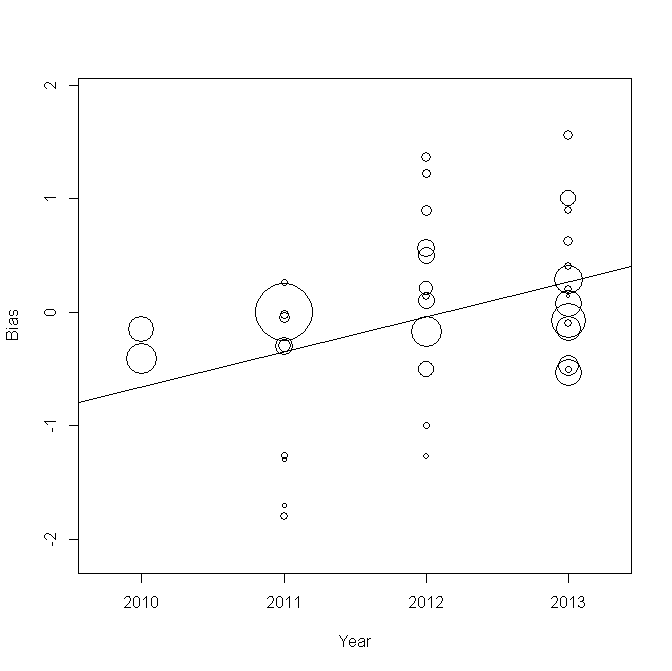 efigure 1 Meta-regression by publication year.Bias tends to be positive direction as publication year progress.Each bubble indicates individual study. Bubble size is weight of the individual study in the analysis.References1.	Al-Khabori M, Al-Hashim A, Jabeen Z, Al-Farsi K, Al-Huneini M, Al-Riyami A, Al-Kemyani N, Daar S: Validation of a noninvasive pulse CO-oximetry-based hemoglobin estimation in patients with sickle cell disease. Int J Lab Hematol 20132.	Applegate RL, 2nd, Barr SJ, Collier CE, Rook JL, Mangus DB, Allard MW: Evaluation of pulse cooximetry in patients undergoing abdominal or pelvic surgery. Anesthesiology 2012; 116:65-723.	Belardinelli A, Benni M, Tazzari PL, Pagliaro P: Noninvasive methods for haemoglobin screening in prospective blood donors. Vox Sang 20134.	Bergek C, Zdolsek JH, Hahn RG: Accuracy of noninvasive haemoglobin measurement by pulse oximetry depends on the type of infusion fluid. Eur J Anaesthesiol 2013; 30:73-95.	Berkow L, Rotolo S, Mirski E: Continuous noninvasive hemoglobin monitoring during complex spine surgery. Anesth Analg 2011; 113:1396-4026.	Bruells CS, Menon AK, Rossaint R, Goetzenich A, Czaplik M, Zoremba N, Autschbach R, Schaelte G: Accuracy of the Masimo Pronto-7(R) system in patients with left ventricular assist device. J Cardiothorac Surg 2013; 8:1597.	Butwick A, Hilton G, Carvalho B: Non-invasive haemoglobin measurement in patients undergoing elective Caesarean section. Br J Anaesth 2012; 108:271-78.	Causey MW, Miller S, Foster A, Beekley A, Zenger D, Martin M: Validation of noninvasive hemoglobin measurements using the Masimo Radical-7 SpHb Station. Am J Surg 2011; 201:592-89.	Colquhoun DA, Forkin KT, Durieux ME, Thiele RH: Ability of the Masimo pulse CO-Oximeter to detect changes in hemoglobin. J Clin Monit Comput 2012; 26:69-7310.	Coquin J, Bertarrex A, Dewitte A, Lefevre L, Joannes-Boyau O, Fleureau C, Winnock S, Leuillet S, Janvier G, Ouattara A: Accuracy of determining hemoglobin level using occlusion spectroscopy in patients with severe gastrointestinal bleeding. Anesthesiology 2013; 118:640-811.	Coquin J, Dewitte A, Manach YL, Caujolle M, Joannes-Boyau O, Fleureau C, Janvier G, Ouattara A: Precision of noninvasive hemoglobin-level measurement by pulse co-oximetry in patients admitted to intensive care units for severe gastrointestinal bleeds. Crit Care Med 2012; 40:2576-8212.	Dewhirst E, Naguib A, Winch P, Rice J, Galantowicz M, McConnell P, Tobias JD: Accuracy of Noninvasive and Continuous Hemoglobin Measurement by Pulse Co-Oximetry During Preoperative Phlebotomy. J Intensive Care Med 201313.	Frasca D, Dahyot-Fizelier C, Catherine K, Levrat Q, Debaene B, Mimoz O: Accuracy of a continuous noninvasive hemoglobin monitor in intensive care unit patients. Crit Care Med 2011; 39:2277-8214.	Gayat E, Aulagnier J, Matthieu E, Boisson M, Fischler M: Non-invasive measurement of hemoglobin: assessment of two different point-of-care technologies. PLoS One 2012; 7:e3006515.	Gayat E, Bodin A, Sportiello C, Boisson M, Dreyfus JF, Mathieu E, Fischler M: Performance evaluation of a noninvasive hemoglobin monitoring device. Ann Emerg Med 2011; 57:330-316.	Giraud B, Frasca D, Debaene B, Mimoz O: Comparison of haemoglobin measurement methods in the operating theatre. Br J Anaesth 201317.	Hadar E, Raban O, Bouganim T, Tenenbaum-Gavish K, Hod M: Precision and accuracy of noninvasive hemoglobin measurements during pregnancy. J Matern Fetal Neonatal Med 2012; 25:2503-618.	Hahn RG, Li Y, Zdolsek J: Non-invasive monitoring of blood haemoglobin for analysis of fluid volume kinetics. Acta Anaesthesiol Scand 2010; 54:1233-4019.	Isosu T, Obara S, Hosono A, Ohashi S, Nakano Y, Imaizumi T, Mogami M, Murakawa M: Validation of continuous and noninvasive hemoglobin monitoring by pulse CO-oximetry in Japanese surgical patients. J Clin Monit Comput 2013; 27:55-6020.	Kim MJ, Park Q, Kim MH, Shin JW, Kim HO: Comparison of the Accuracy of Noninvasive Hemoglobin Sensor (NBM-200) and Portable Hemoglobinometer (HemoCue) with an Automated Hematology Analyzer (LH500) in Blood Donor Screening. Ann Lab Med 2013; 33:261-721.	Knutson T, Della-Giustina D, Tomich E, Wills B, Luerssen E, Reynolds P: Evaluation of a new nonnvasive device in determining hemoglobin levels in emergency department patients. West J Emerg Med 2013; 14:283-622.	Lamhaut L, Apriotesei R, Combes X, Lejay M, Carli P, Vivien B: Comparison of the accuracy of noninvasive hemoglobin monitoring by spectrophotometry (SpHb) and HemoCue(R) with automated laboratory hemoglobin measurement. Anesthesiology 2011; 115:548-5423.	Macknet MR, Allard M, Applegate RL, 2nd, Rook J: The accuracy of noninvasive and continuous total hemoglobin measurement by pulse CO-Oximetry in human subjects undergoing hemodilution. Anesth Analg 2010; 111:1424-624.	Miller RD, Ward TA, Shiboski SC, Cohen NH: A comparison of three methods of hemoglobin monitoring in patients undergoing spine surgery. Anesth Analg 2011; 112:858-6325.	Park YH, Lee JH, Song HG, Byon HJ, Kim HS, Kim JT: The accuracy of noninvasive hemoglobin monitoring using the radical-7 pulse CO-Oximeter in children undergoing neurosurgery. Anesth Analg 2012; 115:1302-726.	Raikhel M: Accuracy of noninvasive and invasive point-of-care total blood hemoglobin measurement in an outpatient setting. Postgrad Med 2012; 124:250-527.	Ruppel GL, Wilson HA, Gall VK, Hempkens JA: Multi-wavelength pulse oximeter is not suitable for adjusting D(LCO) measurements. Respir Care 2011; 56:1115-2128.	Shah N, Osea EA, Martinez GJ: Accuracy of noninvasive hemoglobin and invasive point-of-care hemoglobin testing compared with a laboratory analyzer. Int J Lab Hematol 201329.	Sjostrand F, Rodhe P, Berglund E, Lundstrom N, Svensen C: The use of a noninvasive hemoglobin monitor for volume kinetic analysis in an emergency room setting. Anesth Analg 2013; 116:337-4230.	Skelton VA, Wijayasinghe N, Sharafudeen S, Sange A, Parry NS, Junghans C: Evaluation of point-of-care haemoglobin measuring devices: a comparison of Radical-7 pulse co-oximetry, HemoCue((R)) and laboratory haemoglobin measurements in obstetric patients*. Anaesthesia 2013; 68:40-531.	Vos JJ, Kalmar AF, Struys MM, Porte RJ, Wietasch JK, Scheeren TW, Hendriks HG: Accuracy of non-invasive measurement of haemoglobin concentration by pulse co-oximetry during steady-state and dynamic conditions in liver surgery. Br J Anaesth 2012; 109:522-832.	Nguyen BV, Vincent JL, Nowak E, Coat M, Paleiron N, Gouny P, Ould-Ahmed M, Guillouet M, Arvieux CC, Gueret G: The accuracy of noninvasive hemoglobin measurement by multiwavelength pulse oximetry after cardiac surgery. Anesth Analg 2011; 113:1052-7Number of patentsNumber of studiesBias ± SD95% LOAI2 (%)I2 (%)Number of patentsNumber of studiesBias ± SD95% LOABiasSDRemoving data from studies in which SDs were calculated from SE1-31433931*0.11 ± 1.34−2.53 to 2.7496.195.3By risk of biasLow risk of bias in all domains2,10,11,16,22,2640760.08 ± 1.46−2.79 to 2.9494.787.1By number of measurement per patientSingle1,3,6,7,14,15,20,21,26-28,303660120.14 ± 1.43 −2.66 to 2.9498.096.4Multiple2,4,5,8-13,16-19,22-25,29,31,3276520−0.09 ± 1.31−2.66 to 2.4883.492.34425By fundingNo industry funding1,3,4,6,8-12,14-22,24-27,30-32360325−0.08 ±1.50 −3.02 to 2.8796.294.6Industry funding sponsored2,5,7,13,23,28,2982270.24 ±1.02−1.76 to 2.2595.694.5442532By countryUS2,5,7-9,12,21,23,24,26-28130312−0.04 ± 1.39−2.77 to 2.6895.491.9France10,11,13-16,22,3211128−0.30 ± 1.62−3.47 to 2.8896.598.1Europe3,4,6,18,29-31128370.12 ± 1.19−2.21 to 2.4697.686.4Asia and Middle East1,17,19,20,2572750.42 ± 1.27−2.06 to 2.9088.189.8442532By setting OR2,5,7-9,12,16,19,22,24,25,30,3184113**0.39 ± 1.32 −2.21 to 2.9893.071.4ICU8,10,11,13,322155**−0.51 ± 1.59 −3.63 to 2.6283.796.4ED14,15,21,2910024−0.39 ± 1.73−3.78 to 2.9998.197.7OPD and Ward1,6,17,26-289136−0.14 ± 1.35 −2.78 to 2.5094.995.2BD3,2014142−0.05 ± 1.04−2.10 to 1.9998.771.6Volunteers4,18,23403−0.19 ± 1.01 −2.16 to 1.7800442533Radical-7 sensor version (Rev E)2,4,5,7,9,12,13,16,24,25,29-31854130.37 ± 1.24 −2.06 to 2.8094.893.9Sampling blood*** Venous1,3,4,6,7,10,11,14,15,17,18,20-22,26,28-3137750.10 ± 1.35 −2.55 to 2.7497.094.7Arterial2,8,9,12,13,16,19,23-25,27,32621−0.16 ± 1.48 −3.07 to 2.7591.796.04396Invasive Hb measurementCentral laboratory analyzer1-7,10,11,13-18,20-26,28-30,324101260.10 ± 1.35 −2.54 to 2.7496.495.3Satellite Co-oximetry8,9,12,19,27,313246−0.44 ± 1.57 −3.52 to 2.6485.788.1